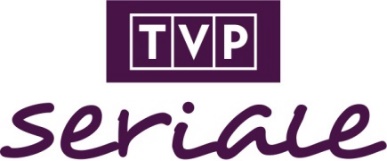 JESIEŃ 2021 W TVP SERIALEW bogatej, jesiennej ofercie TVP Seriale widzowie obejrzą nowe sezony cenionych produkcji Telewizji Polskiej m.in. seriale „Ojciec Mateusz”, „Komisarz Alex”, „Na dobre i na złe” czy „Na sygnale”. A także seriale określane mianem kultowych, wśród nich: „Czas honoru”, „07 zgłoś się”, „Czterej pancerni i pies”, „Czterdziestolatek”, „Alternatywy 4”, „Rodzinka.pl”, „Korona królów”, „Zmiennicy”, „Złotopolscy”, „Klan”. W nowym paśmie w TVP Seriale przygotowanym z myślą o miłośnikach polskiej fabuły, widzowie znajdą wiele znakomitych produkcji, m.in. filmy „Znachor”, „Pan Wołodyjowski”, „Kogel-Mogel”, „Nie lubię poniedziałku”, „Nie ma róży bez ognia”, „Poszukiwany poszukiwana”, „Wyjście awaryjne”, „Janosik”, „Chłopi”, „U Pana Boga w ogródku”, „U Pana Boga za piecem”, „U Pana Boga za miedzą” czy „Halo Szpic Bródka, czyli ostatni występ Króla Kasiarzy” oraz świetne produkcje sensacyjne: „Sfora”, „Trzeci oficer” i „Pitbull”.NAJWIĘKSZE SERIALOWE PRZEBOJE TVPNA SYGNALE Poniedziałek – piątek 06:15 x2,16:45 i 23:55. W sobotę o 5:35 i 7:15x5Opowieść o pracy ratowników medycznych. Wiktor, jego córka, Zosia, Piotr, Martyna, Adam, dr Góra i Nowy to główni bohaterowie serii. Kanwą poszczególnych odcinków są wydarzenia związane z pracą zespołu karetki. Tło obyczajowe tworzy życie prywatne pracowników pogotowia ratunkowego.Produkcja: Polska, 2014 – 2020 r.  Reżyser: Grzegorz Waller, Grzegorz Mołda, Katarzyna Łęcka i inni.Obsada: Lea Oleksiak, Wojciech Kuliński, Edyta Bełza, Tomasz Piątkowski, Kamil Wodka,  Monika Mazur, Dariusz Wieteska, Wojciech Zygmunt, Anna Haba i inni.NA DOBRE I NA ZŁE Poniedziałek – piątek, godz. 10:20; wtorek 00:15„Na dobre i na złe” od lat cieszy się dużym zainteresowaniem widzów, utrzymując czołową pozycję  w oglądalności wśród polskich seriali medycznych. Bohaterami są lekarze, pielęgniarki i personel pomocniczy fikcyjnego, podwarszawskiego szpitala w Leśnej Górze. Serial sprawnie łączy ze sobą wątki medyczne z wątkami obyczajowymi, skupionymi wokół życia prywatnego kluczowych postaci. Porusza przy tym wiele ważnych tematów związanych z ochroną zdrowia, profilaktyką, a ostatnio także pandemią. O najwyższy poziom merytoryczny dba zespół konsultantów medycznych wspierających produkcję.Reżyser: Grzegorz Lewandowski, Jose Iglesias, Jarosław Marszewski, Artur Urbański. Obsada: Michał Żebrowski, Marta Żmuda Trzebiatowska, Piotr Garlicki, Piotr Głowacki, Robert Koszucki  i inni.RANCZO Poniedziałek – piątek, godz. 11:20,17:25 x2, 21:20 2xsobota 10:30, sobota – niedziela, godz.14:10 x3, 22:10 2xAkcja serialu osadzona jest w Wilkowyjach. Amerykanka polskiego pochodzenia dziedziczy stary dworek przodków – tytułowe ranczo. Do Wilkowyj przyjeżdża z zamiarem wyremontowania posiadłości. Wyzwania, jakie przed nią stają składają się na satyryczny obraz życia i mentalności typowej prowincjonalnej społeczności. W kolejnych sezonach „Rancza” akcja częściowo przenosi się do Warszawy. To właśnie tu – w stolicy – były wójt, Paweł Kozioł, rozpoczyna karierę polityczną.Produkcja: Polska, 2006 - 2016 r. Reżyser: Wojciech Adamczyk.Obsada: Cezary Żak, Ilona Ostrowska, Marta Lipińska, Paweł Królikowski, Violetta Arlak, Artur Barciś, Franciszek Pieczka, Jacek Kawalec, Piotr Ligienza, Elżbieta Romanowska i inni.OJCIEC MATEUSZ Poniedziałek – piątek, 07:20, 13:25 2x, 19:25; 23:20; sobota – niedziela, 13:15, 20:10 x 2Bijący rekordy popularności serial opowiada o przygodach detektywa-amatora, będącego podporą sandomierskiej policji. W nadchodzącym sezonie „Ojciec Mateusz” stanie przed niezwykłymi wyzwaniami. Poznamy bohaterów, którzy na własną rękę spróbują wymierzyć sprawiedliwość oraz mścicieli zamroczonych chęcią odwetu. Nie zabraknie też przestępstw najcięższego kalibru. Produkcja: Polska, 2008 – 2021 r. Reżyser: Maciej Dejczer, Andrzej Kostenko, Artur Żmijewski i inniObsada: Artur Żmijewski, Kinga Preis, Piotr Polk, Aleksandra Górska i inni.RODZINKA.PL Poniedziałek – piątek, 05:45,12:15 2x,16:15, sobota 11:30 i 04:15 x2 Familijny serial komediowy w zabawny sposób opowiadający o perypetiach współczesnej, polskiej rodziny. Natalia i Ludwik Boscy poznali się jeszcze na studiach i od tej pory stanowią nierozłączną parę. Doczekali się trzech synów – Tomka, Jakuba i najmłodszego, Kacpra. Chłopcy dorastają, borykając się z rozmaitymi problemami okresu dojrzewania, kłopotami w szkole oraz dylematami sercowymi. Ślub najstarszego syna, Tomka, z ukochaną Magdą i narodziny ich córki, zapoczątkują wielką rewolucję w życiu Boskich. Wnuczka okaże się oczkiem w głowie Natalii i Ludwika, a jej pojawienie się w rodzinie wywoła lawinę zabawnych zdarzeń. Produkcja: Polska, 2011-2020 r. Reżyser: Patrick Yoka, Adek Drabiński i inni.Obsada: Małgorzata Kożuchowska, Tomasz Karolak, Maciej Musiał, Adam Zdrójkowski, Mateusz Pawłowski, Agata Kulesza, Jacek Braciak, Łukasz Nowicki i inni.KOMISARZ ALEXPoniedziałek – piątek 8:20 i 15:15Na Alexa i Górskiego czekają kolejne zagadki kryminalne. Będą musieli działać szybko i z rozwagą, aby odnaleźć morderców i zapobiec tragedii, która grozi całemu miastu. Czy Alexowi uda się ująć szalonego konstruktora bomby chemicznej, znaleźć mordercę kelnerki i zapobiec gangsterskim porachunkom? Okaże się już w najbliższych odcinkach.Reżyseria: Robert Wichrowski, Filip Zybler, Krzysztof Lang, Sławomir Fabicki i inniObsada: Krystian Wieczorek, Magdalena Walach, Janusz Chabior, Beata FidoKLANPoniedziałek – piątek 9:15 i 4:15Pierwszy klaps na planie „Klanu” padł 5 sierpnia 1997 r. Serial osadzony jest silnie w realiach dnia codziennego, a twórcy dbają o to, by tematyka społeczna oraz wartości rodzinne zajmowały ważne miejsce w scenariuszu. Dla wszystkich Lubiczów relacje z najbliższymi mają ogromne znaczenie. Reżyseria: Paweł Karpiński, Jarosław Marszewski, Jakub Ruciński, Tomasz Wiszniewski i inni.Obsada: Tomasz Stockinger, Paulina Holtz, Kaja Paschalska, Barbara Bursztynowicz, Andrzej Grabarczyk, Dorota Naruszewicz, Daniel Zawadzki, Izabella Trojanowska, Małgorzata Ostrowska i inni.ZŁOTOPOLSCY Poniedziałek – piątek 4:15 i 9:15Opowieść o dwóch gałęziach jednej rodziny – Złotopolskich i Gabrielach. Dionizy Złotopolski i Eleonora Gabriel byli skłóconym przez lata rodzeństwem, aktualnie Złotopolscy mieszkają we wsi Złotopolice. Miejska linia familii żyje w Warszawie. W serialu śledzimy losy członków obu rodzin, ich wzajemne relacje i perypetie.Reżyseria: Maciej Dudkiewicz, Radosław Piwowarski, Janusz Dymek, Łukasz Palkowski i inni. Obsada: Alina Janowska, Paweł Wawrzecki, Ewa Ziętek, Magdalena Stużyńska-Brauer,  Andrzej Nejman, Marek Siudym, Bartłomiej Topa, Anna Przybylska i inni